- LIST OF DOCUMENTS -MEETING DOCUMENTSMEETING DOCUMENTSDoc No.TitleSPfG IWG 2.1Annotated AgendaSPfG IWG 2.2Svalbard Pink-footed Goose Population Status Report 2013-2014; DCE Technical Report No 39SPfG IWG 2.3Adaptive Harvest Management for the Svalbard Population of Pink‐Footed Geese 2014 Progress Summary; DCE Technical Report No. 40SPfG IWG 2.4Agenda item notes: harvest regulationsSPfG IWG 2.5Agenda item notes: crop damage assessmentINFORMATION DOCUMENTSINFORMATION DOCUMENTSSPfG IWG Inf. 2.1List of Meeting DocumentsSPfG IWG Inf. 2.2Meeting Information Sheet – accommodation and logisticsSPfG IWG Inf. 2.3List of ParticipantsSPfG IWG Inf. 2.4Meeting report of the 1st Meeting of the AEWA Svalbard Pink-footed Goose International Working Group, 23 April 2013, Copenhagen, Denmark.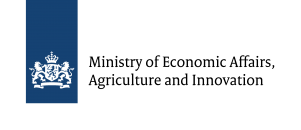 Hosted by the Dutch Ministry of Economic Affairs, Agriculture and Innovation.Organized by Aarhus University, Denmark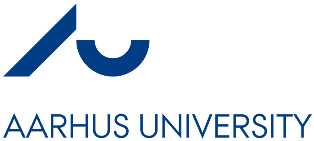 